ApstiprinātsSiguldas novada pašvaldībasIepirkuma komisijas2018.gada 23.maija sēdēProtokols Nr.18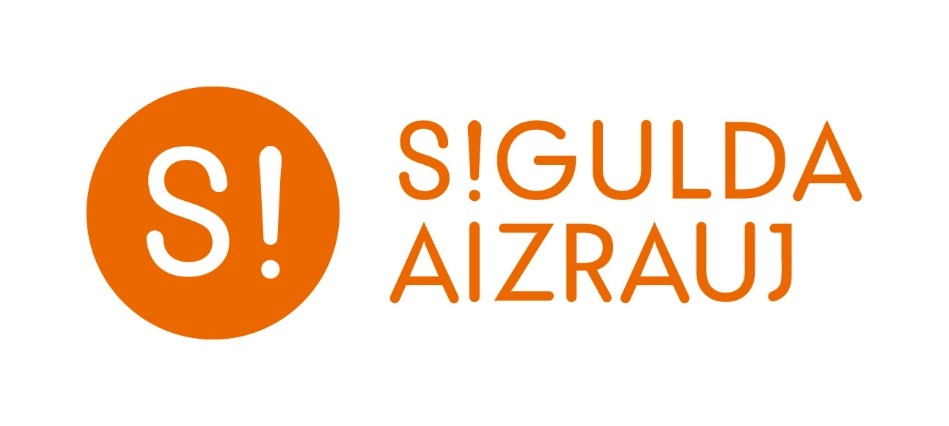 IEPIRKUMA(pamatojoties uz Publisko iepirkumu likuma 9.pantu) “Reprezentācijas preču piegādeSiguldas novada pašvaldības vajadzībām”(identifikācijas Nr. SNP 2018/18)NOLIKUMSSiguldas novads, 20181. Vispārīgā informācijaIepirkuma identifikācijas numurs  SNP 2018/181.2.	Pasūtītājs 1.2.1.	Siguldas novada pašvaldībaPasūtītāja rekvizīti:				Darba laiki: 	Pils iela 16, Sigulda				Pirmdiena	8:00 – 13:00 14:00 – 18:00Reģ. Nr.90000048152				Otrdiena	8:00 – 13:00 14:00 – 17:00A/S „SEB Banka”				Trešdiena	8:00 – 13:00 14:00 – 17:00Konts: LV15UNLA0027800130404		Ceturtdiena	8:00 – 13:00 14:00 – 18:00Tālr. Nr.67970844 				Piektdiena	8:00 – 14:00                                   e-pasta adrese: pasvaldiba@sigulda.lv 1.2.2.	Iepirkuma komisijas izveidošanas pamatojums:Iepirkuma komisija izveidota 25.01.2018. ar Siguldas novada pašvaldības domes sēdes lēmumu “Par izmaiņām Siguldas novada pašvaldības Iepirkuma komisijas sastāvā” (protokols Nr.2, §13), veiktas izmaiņas komisijas sastāvā 22.02.2018. ar Siguldas novada pašvaldības domes sēdes lēmumu (protokols Nr. 3, §8) un Iepirkuma komisijas sastāvs  noteikts ar 01.03.2018. rīkojumu Nr.10.-7./24_1 ”Par Iepirkuma komisijas sastāva noteikšanu pēc izmaiņām Siguldas novada pašvaldības Iepirkuma komisijas sastāvā.”1.2.3. Kontaktpersonas:1.2.3.1. Par iepirkuma procedūru:	Siguldas novada pašvaldības Juridiskās pārvaldes vadītāja vietniece iepirkuma jautājumos Inguna Abzalone, tālr. Nr. 67800949, e-pasta adrese: iepirkumi@sigulda.lvvaiSiguldas novada pašvaldības Juridiskās pārvaldes speciāliste iepirkuma jautājumos Līga Landsberga, tālr. Nr. 67800949, e-pasta adrese: liga.landsberga@sigulda.lv1.2.3.2. Par tehniskajām specifikācijām:Siguldas novada pašvaldības aģentūras “Siguldas Attīstības aģentūra” direktore Laura Skrodele, tālr. Nr. 28357158, e-pasta adrese: laura.skrodele@sigulda.lv Iepirkuma priekšmets Reprezentācijas preču piegāde Siguldas novada pašvaldības vajadzībām.CPV kods: 39294100-0 (informācijas un reklāmas produkti).1.4.	Iepirkuma dokumentu saņemšana1.4.1.	Iepirkuma dokumenti ir bez maksas un  brīvi pieejami Siguldas novada pašvaldības tīmekļa vietnē www.sigulda.lv. 1.4.2.	Ar iepirkuma dokumentiem ieinteresētajiem piegādātājiem ir iespējams iepazīties līdz 2018.gada 4.jūnijam plkst. 10:00 uz vietas, Siguldas novada pašvaldības Administrācijā, Zinātnes ielā 7, Siguldas pagastā, Siguldas novadā, 2.stāvā, 209.kabinetā.1.4.3.	Ja ieinteresētais piegādātājs pieprasa izsniegt iepirkuma dokumentus drukātā veidā, Pasūtītājs tos izsniedz ieinteresētajam piegādātājam 3 (triju) darba dienu laikā pēc tam, kad saņemts šo dokumentu pieprasījums, ievērojot nosacījumu, ka dokumentu pieprasījums iesniegts laikus pirms piedāvājumu iesniegšanas termiņa.1.4.4.	Ja ieinteresētais piegādātājs vēlas saņemt iepirkuma dokumentus drukātā veidā, Pasūtītājs var pieprasīt samaksu, kas nepārsniedz dokumentu pavairošanas un nosūtīšanas faktiskos izdevumus.1.4.5.	Atbildes uz piegādātāju jautājumiem par šo iepirkumu tiks publicētas Pasūtītāja tīmekļa vietnē www.sigulda.lv. Piegādātāja pienākums ir pastāvīgi sekot tīmekļa vietnē publicētajai informācijai un ievērtēt to savā piedāvājumā.1.4.6.	Iepirkuma komisija nav atbildīga par to, ja kāds ieinteresētais piegādātājs nav iepazinies ar informāciju, kam ir nodrošināta brīva un tieša elektroniskā pieeja.1.5.	Līguma izpildes laiks1.5.1. Ar uzvarējušo Pretendentu tiks slēgts 1 (viens) līgums: reprezentācijas preču piegāde Siguldas novada pašvaldības vajadzībām.1.5.2. Pasūtītāja paredzamie līguma izpildes termiņi:reprezentācijas preču piegāde jāveic 3 (trīs) nedēļu laikā, skaitot no iepirkuma līguma noslēgšanas dienas.1.6. Piedāvājuma iesniegšanas vieta, datums, laiks un kārtība1.6.1. Pretendenti piedāvājumus var iesniegt līdz 04.06.2018. plkst.10.00, 209.kabinetā, 2.stāvā, Zinātnes ielā 7, Siguldas pagastā, pie jaunākā speciālista iepirkumu jautājumos, iesniedzot tos personīgi vai atsūtot pa pastu. Pasta sūtījumam jābūt nogādātam šajā punktā noteiktajā adresē līdz iepriekš minētajam termiņam.1.6.2.	Piedāvājumi, kas iesniegti pēc 1.6.1.punktā minētā termiņa, netiks pieņemti. Pa pastu sūtītos piedāvājumus, kas saņemti pēc minētā termiņa, neatvērtus nosūtīs atpakaļ iesniedzējam. 1.7. Piedāvājuma nodrošinājumsIesniedzot Piedāvājumu, Pretendentam piedāvājuma nodrošinājums nav jāiesniedz.1.8.Piedāvājuma noformēšana1.8.1. Piedāvājums iesniedzams aizlīmētā un aizzīmogotā aploksnē (vai citā iepakojumā), uz kuras jānorāda:1.8.1.1. pasūtītāja nosaukums un adrese; pretendenta nosaukums un adrese; atzīme: ”Piedāvājums iepirkumam “Reprezentācijas preču piegāde Siguldas novada pašvaldības vajadzībām”Identifikācijas Nr. SNP 2018/18neatvērt līdz 04.06.2018. plkst.10.00”.1.8.2. Piedāvājums sastāv no divām daļām:atlases dokumentiem (1 oriģināls un 1 kopija);finanšu piedāvājuma (1 oriģināls un 1 kopija);tehniskais piedāvājums (1 oriģināls un 1 kopija).1.8.3. Piedāvājuma visas daļas iesniedz Nolikuma 1.8.1.punktā minētajā aploksnē (vai citā iepakojumā). Piedāvājuma dokumentiem jābūt sanumurētiem, cauršūtiem (caurauklotiem) tā, lai dokumentus nebūtu iespējams atdalīt, un jāatbilst pievienotajam satura radītājam (uz piedāvājuma daļu oriģināliem un to kopijām norāda attiecīgi „ORIĢINĀLS” un „KOPIJA”). Tehniskais un finanšu piedāvājums pretendentam jāiesniedz arī uz CD vai cita datu nesēja MS Word vai Ms Excel formātā vienā eksemplārā. Ja konstatētas pretrunas starp pretendenta iesniegto piedāvājuma oriģinālu, piedāvājuma kopijām un iesniegto CD disku, par pamatu tiek ņemts piedāvājuma oriģināls.1.8.4.	Noformējot dokumentus, piegādātājam jāievēro Ministru kabineta 2010.gada 28.septembra noteikumu Nr.916 „Dokumentu izstrādāšanas un noformēšanas kārtība” prasības.1.8.5. 	Piedāvājums jāsagatavo valsts valodā. Ja kāds no iesniedzamajiem dokumentiem nav valsts valodā, tas jānoformē atbilstoši Ministru kabineta 2000.gada 22.augusta noteikumos Nr.291 „Kārtība, kādā apliecināmi dokumentu tulkojumi valsts valodā” 6.punktā norādītajam. 1.8.6. Iesniegtie piedāvājumi, izņemot Nolikuma 1.6.2.punktā noteikto gadījumu, ir Pasūtītāja īpašums un netiek atdoti atpakaļ Pretendentiem.1.9.Informācijas sniegšana un apmaiņa1.9.1.	Papildus informācijas sniegšana par iepirkuma dokumentos iekļautajām prasībām tiek nodrošināta 3 (trīs) darba dienu laikā, bet ne vēlāk kā 4 (četras) dienas pirms piedāvājuma iesniegšanas termiņa beigām.1.9.2.	Papildu informāciju Pasūtītājs ievieto Siguldas novada pašvaldības tīmekļa vietnē www.sigulda.lv, kurā ir pieejami iepirkuma dokumenti, norādot arī uzdoto jautājumu. 1.9.3.	Informācijas apmaiņa starp Pasūtītāju un piegādātājiem notiek rakstveidā: pa pastu (lēnāka) vai e-pastu (ātrāka). 1.9.4.	Laikā no piedāvājumu iesniegšanas dienas līdz to atvēršanas brīdim Pasūtītājs nesniedz informāciju par citu piedāvājumu esamību. Piedāvājumu vērtēšanas laikā līdz rezultātu paziņošanai Pasūtītājs nesniedz informāciju par vērtēšanas procesu.2. Informācija par iepirkuma priekšmetu un apraksts2.1.	Iepirkuma priekšmets ir reprezentācijas preču piegāde Siguldas novada pašvaldības vajadzībām, kas jāveic saskaņā ar Tehnisko specifikāciju (Nolikuma 2.pielikums) Ausekļa ielā 6, Siguldā. CPV kods:     39294100-0 (informācijas un reklāmas produkti). 2.2.	Uzvarējušā Pretendenta pienākums ir piegādāt preces atbilstoši Tehniskajā specifikācijā (Nolikuma 2.pielikums) noteiktajām prasībām.2.3.	Piedāvājumi var tikt iesniegti tikai par visu apjomu.2.4.    	Ja Pretendenta piedāvātā iepirkuma priekšmeta cena pārsniedz Pasūtītāja budžetā paredzētos finanšu līdzekļus, Pasūtītājam ir tiesības pārtraukt iepirkumu.3.Informācija pretendentiem 3.1.Nosacījumi pretendenta dalībai iepirkumā3.1.1.	Iepirkumā var piedalīties piegādātāji Publisko iepirkumu likuma 1.panta 22.punkta izpratnē, kuri ir iesnieguši Nolikuma 4.sadaļā minētos dokumentus. Piedalīšanās iepirkumā ir Pretendenta brīvas gribas izpausme. Iepirkuma noteikumi visiem Pretendentiem ir vienādi.3.1.2. Pretendents ir reģistrēts Latvijas Republikas Uzņēmuma reģistra Komercreģistrā vai līdzvērtīgā reģistrā ārvalstīs.3.1.3.	Iepirkuma komisija ir tiesīga noraidīt Pretendenta piedāvājumu, ja:1) Pretendents nav iesniedzis kaut vienu no Nolikuma 4.sadaļā minētajiem dokumentiem;2) Pretendenta finanšu piedāvājums nav sagatavots atbilstoši Tehniskajās specifikācijās izvirzītajām prasībām;3) Pretendents ir sniedzis nepatiesu informāciju savas kvalifikācijas novērtēšanai vai vispār nav sniedzis pieprasīto informāciju.3.1.4.	Iepirkuma komisija Pretendentu, kuram būtu piešķiramas iepirkuma līguma slēgšanas tiesības, izslēdz no dalības iepirkumā jebkurā no Publisko iepirkumu likuma 9.panta astotajā daļā minētajiem gadījumiem.3.2.Prasības attiecībā uz pretendenta saimniecisko un finansiālo stāvokli un iespējām veikt preču iegādi un piegādi3.2.1.	Pretendenta katra gada (2015.g., 2016.g., 2017.g.) finanšu apgrozījumam jābūt ne mazākam kā 40 000,00 EUR.3.2.2.	Pretendenti, kas dibināti vēlāk, apliecina, ka katra gada finanšu apgrozījums nostrādātajā periodā nav mazāks kā 40 000,00 EUR.3.2.3. Ja Pretendents ir reģistrēts ārvalstī, lai apliecinātu atbilstību Nolikuma 3.2.1., 3.2.2.punktā noteiktajām prasībām, Pretendentam ir tiesības iesniegt līdzvērtīgus dokumentus atbilstoši to reģistrācijas valsts normatīvajam regulējumam.3.2.4.  Pretendents spēj uzņemties atbildību par riskiem, kas var iestāties līgumu izpildes laikā.3.2.5.  Piegādātājs var balstīties uz citu uzņēmēju iespējām, ja tas ir nepieciešams konkrētā līgumu izpildei, neatkarīgi no savstarpējo attiecību tiesiskā rakstura. Šādā gadījumā Pretendents pierāda Pasūtītājam, ka viņa rīcībā būs nepieciešamie resursi, iesniedzot šo uzņēmēju un Pretendenta parakstītu apliecinājumu vai vienošanos par sadarbību konkrētā līgumu izpildei. 3.3.Prasības attiecībā uz pretendenta tehniskajām un profesionālām spējām un iespējām veikt preču iegādi un piegādi3.3.1.	Pretendenta pieredze reprezentācijas preču piegādē par iepriekšējiem 3 (trīs) gadiem (vai īsākā, ja Pretendents reģistrēts vēlāk) līdz piedāvājuma iesniegšanai, jābūt veiktām vismaz 2 (divām) reprezentācijas preču piegādēm ar nosacījumu, ka katra preču piegādes līguma izmaksas bez PVN ir ne mazākas kā 40 000,00 EUR. 3.3.2.	Pretendentam jābūt ne mazāk kā 2 (divām) pasūtītāju pozitīvām atsauksmēm par Pretendenta veikto reprezentācijas preču piegādi.3.3.3. Ja Pretendents plāno piesaistīt apakšuzņēmējus, tad tie ir piesaistāmi saskaņā ar Publisko iepirkumu likuma 63.panta noteikumiem. 3.3.4.	Ja Pretendents plāno nomainīt līguma izpildē iesaistīto personālu vai plāno apakšuzņēmēju nomaiņu, tad tie ir nomaināmi un/vai piesaistāmi saskaņā ar Publisko iepirkumu likuma 62.panta noteikumiem. 4. Piedāvājuma saturs	4.1.Atlases dokumenti4.1.1.	Pretendenta pieteikums dalībai iepirkumā (Nolikuma 1.pielikums). Pieteikumu paraksta Pretendenta pilnvarota persona.4.1.2.	Pretendenta apliecinājums par Pretendenta gada finanšu apgrozījumu par 2015.g., 2016.g., 2017.gadu, norādot apgrozījumu par katru gadu atsevišķi un kopā atbilstoši iepirkuma Nolikuma 3.2.1.punktā minētajai prasībai. Uzņēmumiem, kas dibināti vēlāk apliecinājums par gada finanšu apgrozījumu nostrādātajā periodā atbilstoši iepirkuma Nolikuma 3.2.2.punktā minētajai prasībai. 4.1.3.	Informācija par Pretendenta pieredzi reprezentācijas preču piegādē par iepriekšējiem 3 (trīs) gadiem līdz piedāvājuma iesniegšanai. Jābūt veiktām vismaz 2 (divām) reprezentācijas preču piegādēm atbilstoši iepirkuma Nolikuma 3.3.1.punktā noteiktajai prasībai, norādot preču pasūtītāju, preču nosaukumu, preču piegādes periodu, kopējo līguma apjomu (izmaksas EUR bez PVN). Saraksts ar Pretendenta veikto reprezentācijas preču piegādi noformējams atbilstoši Nolikumam pievienotajai formai (Nolikuma 4.pielikums). Pretendentiem, kas reģistrēti vēlāk – jāiesniedz pieredzes saraksts par nostrādāto laika periodu.4.1.4. 	Pozitīvo atsauksmju skaitam par Pretendenta veikto reprezentācijas preču piegādi, kurā apliecināta Pretendenta pieredze iepirkuma Nolikuma 3.3.1.punktā paredzēto preču piegādē, jābūt vismaz 2 (divām). 4.1.5.	Pretendenta rakstveida apliecinājums par to, ka Pretendents ir iepazinies ar Līguma projektā (Nolikuma 5.pielikums) paredzēto apmaksas kārtību un citiem noteikumiem un tiem pilnībā piekrīt, vienlaicīgi apliecinot to saprotamību un pamatotību. 4.1.6.	Ja Pretendents plāno piesaistīt apakšuzņēmējus – informācija par konkrētajiem apakšuzņēmējiem un tiem nododamo darbu saraksts un apjoms. Informācija jāsagatavo un jāiesniedz pēc klātpievienotās tabulas. 4.2.Tehniskais piedāvājums 4.2.1.	Tehniskais piedāvājums jāsagatavo saskaņā ar Tehnisko specifikāciju (Nolikuma 2.pielikums), demonstrējot izpratni par Tehniskajā specifikācijā definētajām prasībām un precēm, kas jānodrošina Pretendentam, lai veiktu reprezentācijas preču piegādi.4.2.2. Tehniskais piedāvājums sastāv no Pretendenta brīvā formā sagatavota apraksta saskaņā ar Tehnisko specifikāciju, kā arī pretendentu iesnigtiem preču paraugiem katrai Tehniskās specifikācijas pozīcijai. Pretendenti varēs saņemt iesniegtos paraugus 2 (divu) nedēļu laikā  pēc iepirkuma līguma noslēgšanas ar uzvarējušo Pretendentu. Pretendentam nav pienākums uzglabāt preču paraugus pēc iepriekš minētā termiņa beigām. 4.2.3.	Tehnisko piedāvājumu paraksta Pretendenta pilnvarota persona.4.2.Finanšu piedāvājums4.2.1. Pretendenta Finanšu piedāvājums jāaizpilda atbilstoši Tehniskajā specifikācijā (Nolikuma 2.pielikums) noteiktajam. 4.2.2. Finanšu piedāvājumā piedāvātajā cenā iekļaujamas visas ar Tehniskajā specifikācijā norādīto preču piegādi saistītās izmaksas, riski un visi normatīvajos aktos paredzētie nodokļi, atsevišķi izdalot PVN, visas ar to netieši saistītās izmaksas. 4.2.3. 	Finanšu piedāvājumu paraksta Pretendenta pilnvarota persona.5. Iepirkuma norisePar visiem ar iepirkuma procedūras organizēšanu un norisi saistītiem jautājumiem ir atbildīga Siguldas novada pašvaldības Iepirkuma komisija. Iepirkuma komisijas uzdevums ir izvēlēties Pretendentu, kura piedāvājums atbilst šī Nolikuma prasībām.5.1. Piedāvājumu vērtēšana5.1.1.	Piedāvājumu noformējuma pārbaudi, Pretendentu atlasi, finanšu piedāvājumu atbilstības pārbaudi un piedāvājuma izvēli saskaņā ar izraudzīto piedāvājuma izvēles kritēriju – saimnieciski visizdevīgākais piedāvājums, kuru nosaka vērtējot cenu - Iepirkuma komisija veic slēgtā sēdē. 5.1.2.	Ja Iepirkuma komisija konstatēs atšķirības starp Nolikuma 1. un 3.pielikumu, tad tiks vērtēta 3.pielikumā iekļautā informācija.5.1.3.	Vērtējot piedāvājumu, Iepirkuma komisija ņem vērā tā kopējo cenu bez pievienotās vērtības nodokļa.5.1.4.	Iepirkuma komisija izvēlas no piedāvājumiem, kas atbilst Nolikuma prasībām saimnieciski visizdevīgāko piedāvājumu, kuru nosaka vērtējot cenu. 5.2. Aritmētisku kļūdu labošanaAritmētisku kļūdu labošanu Iepirkuma komisija veic saskaņā ar Publisko iepirkumu likuma 41.panta devīto daļu. 5.3.	Nepamatoti lēta piedāvājuma noteikšana Ja Pretendenta iesniegtais piedāvājums ir nepamatoti lēts, Iepirkuma komisija rīkojas saskaņā ar Publisko iepirkumu likuma 53.pantu. 5.4.	Gadījumā, ja iepirkumam tiks iesniegts tikai viens piedāvājums, kas pilnībā atbildīs Nolikuma prasībām un iesniegtais Finanšu piedāvājums nepārsniegs Pasūtītāja pieejamo finansējumu iepirkuma priekšmeta iegādei, Pretendents, kas iesniedzis šo piedāvājumu, var tikt atzīts par iepirkuma uzvarētāju.5.5.	Ja neviens no iesniegtajiem piedāvājumiem netiks izskatīts vai netiks atzīts par atbilstošu, Iepirkuma komisijai ir tiesības uzvarētāju nepaziņot un iepirkumu izbeigt. Šādā gadījumā Iepirkuma komisija pieņem lēmumu par jauna iepirkuma organizēšanu.6. Iepirkuma līgums6.1. Pasūtītājs slēgs iepirkuma līgumu (Nolikuma 5.pielikums – Līguma projekts)  ar izraudzīto Pretendentu, pamatojoties uz tā iesniegto piedāvājumu un saskaņā ar iepirkuma Nolikumu.6.2.	Uzvarējušam Pretendentam iepirkuma līgums ir jānoslēdz ar Pasūtītāju ne vēlāk, kā 5 (piecu) dienu laikā pēc rakstiska uzaicinājuma par līguma noslēgšanu izsūtīšanas brīža. Ja šajā punktā minētajā termiņā Pretendents neparaksta iepirkuma līgumu, tas tiek uzskatīts par Pretendenta atteikumu slēgt iepirkuma līgumu.6.3.	Ja uzvarējušais Pretendents kavējās vai atsakās slēgt iepirkuma līgumu Nolikuma 6.2.punktā minētajā termiņā, iepirkuma līgums tiks slēgts ar nākamo Pretendentu, kurš iesniedzis saimnieciski izdevīgāko piedāvājumu. 6.4.	Grozījumus iepirkuma līgumā, izdara, ievērojot Publisko iepirkumu likuma 61.panta noteikumus. 7. Iepirkuma komisijas tiesības un pienākumi7.1.Iepirkuma komisijas tiesības7.1.1.	Pārbaudīt nepieciešamo informāciju kompetentā institūcijā, publiski pieejamās datubāzēs vai citos publiski pieejamos avotos, ja tas nepieciešams piedāvājumu atbilstības pārbaudei, pretendentu atlasei, piedāvājumu vērtēšanai un salīdzināšanai, kā arī lūgt, lai kompetenta institūcija papildina vai izskaidro dokumentus, kas iesniegti Iepirkuma komisijai. Pasūtītājs termiņu nepieciešamās informācijas iesniegšanai nosaka samērīgi ar laiku, kas nepieciešams šādas informācijas sagatavošanai un iesniegšanai.7.1.2.	Pieaicināt ekspertu piedāvājuma noformējuma pārbaudei, piedāvājuma atbilstības pārbaudei, kā arī piedāvājuma vērtēšanai.7.1.3.	Pieprasīt, lai Pretendents precizētu informāciju par savu piedāvājumu, ja tas nepieciešams piedāvājuma noformējuma pārbaudei, Pretendentu atlasei, piedāvājuma atbilstības pārbaudei, kā arī piedāvājumu vērtēšanai un salīdzināšanai.7.1.4.	Ja piedāvājums nav noformēts atbilstoši Nolikuma 1.8.punktā minētajām prasībām un/vai iesniegtie dokumenti neatbilst kādai no Nolikuma 4.sadaļas prasībām, Iepirkuma komisija var lemt par iesniegtā piedāvājuma tālāko neizskatīšanu un nevērtēšanu, pieņemot argumentētu lēmumu par to.7.1.5.	Ja Pretendenta pieteikums (Nolikuma 1.pielikums) nav aizpildīts pilnībā vai atbilstoši prasītajai informācijai, Iepirkuma komisija turpmāk šo piedāvājumsu neizskata un nevērtē. Šajā gadījumā Pretendenta iesniegtais Piedāvājums paliek Pasūtītāja īpašumā un netiek atdots Pretendentam.7.1.6.	Normatīvajos aktos noteiktajā kārtībā labot aritmētiskās kļūdas Pretendentu finanšu piedāvājumos, informējot par to Pretendentu.7.1.7.  Izvēlēties nākamo saimnieciski visizdevīgāko piedāvājumu, ja izraudzītais Pretendents atsakās slēgt iepirkuma līgumu ar Pasūtītāju. 7.1.8.	Lemt par iepirkuma izbeigšanu vai pārtraukšanu.7.1.9. 	Neizvēlēties nevienu no piedāvājumiem, ja tie pārsniedz Siguldas novada pašvaldības budžetā paredzētos līdzekļus.7.1.10.	Noraidīt piedāvājumus, ja tie neatbilst iepirkuma Nolikuma prasībām.7.1.11.	Iepirkuma komisija patur sev tiesības nekomentēt iepirkuma norises gaitu.7.1.12.	Iepirkuma komisija Pretendentu, kuram būtu piešķiramas iepirkuma līguma slēgšanas tiesības, izslēdz no dalības iepirkumā jebkurā no šādiem Publisko iepirkumu likuma, turpmāk – PIL, 9.panta astotajā daļā paredzētajiem gadījumiem:7.1.12.1.pasludināts pretendenta maksātnespējas process (izņemot gadījumu, kad maksātnespējas procesā tiek piemērots uz parādnieka maksātspējas atjaunošanu vērsts pasākumu kopums), apturēta tā saimnieciskā darbība vai pretendents tiek likvidēts (PIL 9.panta astotās daļas 1.punkts);7.1.12.2. ir konstatēts, ka piedāvājumu iesniegšanas termiņa pēdējā dienā vai dienā, kad pieņemts lēmums par iespējamu līguma slēgšanas tiesību piešķiršanu, pretendentam Latvijā vai valstī, kurā tas reģistrēts vai kurā atrodas tā pastāvīgā dzīvesvieta, ir nodokļu parādi, tajā skaitā valsts sociālās apdrošināšanas obligāto iemaksu parādi, kas kopsummā kādā no valstīm pārsniedz 150 euro. Attiecībā uz Latvijā reģistrētiem un pastāvīgi dzīvojošiem pretendentiem pasūtītājs ņem vērā informāciju, kas ievietota Ministru kabineta noteiktajā informācijas sistēmā Valsts ieņēmumu dienesta publiskās nodokļu parādnieku datubāzes un Nekustamā īpašuma nodokļa administrēšanas sistēmas pēdējās datu aktualizācijas datumā (PIL 9.panta astotās daļas 2.punkts);7.1.12.3.iepirkuma procedūras dokumentu sagatavotājs (pasūtītāja amatpersona vai darbinieks), iepirkuma komisijas loceklis vai eksperts ir saistīts ar pretendentu PIL 25.panta pirmās un otrās daļas izpratnē vai ir ieinteresēts kāda pretendenta izvēlē, un pasūtītājam nav iespējams novērst šo situāciju ar mazāk pretendentu ierobežojošiem pasākumiem (PIL 9.panta astotās daļas 3.punkts);7.1.12.4.uz pretendenta norādīto personu, uz kuras iespējām pretendents balstās, lai apliecinātu, ka tā kvalifikācija atbilst prasībām, kas noteiktas paziņojumā par plānoto līgumu vai iepirkuma nolikumā, kā arī uz personālsabiedrības biedru, ja pretendents ir personālsabiedrība, ir attiecināmi iepirkuma Nolikuma 7.1.12.1., 7.1.12.2. un 7.1.12.3.apakšpunktā (PIL 9.panta astotās daļas 1., 2. un 3.punktā) minētie nosacījumi (PIL 9.panta astotās daļas 4.punkts).7.1.13.	Lai pārbaudītu, vai pretendents nav izslēdzams no dalības iepirkumā nolikuma 7.1.12.1., 7.1.12.2. un 7.1.12.4.apakšpunktā (PIL 9.panta astotās daļas 1., 2. vai 4.punktā) minēto apstākļu dēļ, iepirkuma komisija:7.1.13.1. attiecībā uz Latvijā reģistrētu vai pastāvīgi dzīvojošu pretendentu un PIL 9.panta astotās daļas 4.punktā minēto personu, izmantojot Ministru kabineta noteikto informācijas sistēmu, Ministru kabineta noteiktajā kārtībā iegūst informāciju:7.1.13.1.1.par nolikuma 7.1.12.1.apakšpunktā (PIL 9.panta astotās daļas 1.punktā) minētajiem faktiem – no Uzņēmumu reģistra;7.1.13.1.2.par nolikuma 7.1.12.2.apakšpunktā (PIL 9.panta astotās daļas 2.punktā) minēto faktu – no Valsts ieņēmumu dienesta un Latvijas pašvaldībām. Komisija attiecīgo informāciju no Valsts ieņēmumu dienesta un Latvijas pašvaldībām ir tiesīga saņemt, neprasot pretendenta un PIL 9.panta astotās daļas 4.punktā minētās personas piekrišanu;7.1.13.2.attiecībā uz ārvalstī reģistrētu vai pastāvīgi dzīvojošu pretendentu un PIL 9.panta astotās daļas 4.punktā minēto personu pieprasa, lai pretendents iesniedz attiecīgās kompetentās institūcijas izziņu, kas apliecina, ka uz to un PIL 9.panta astotās daļas 4.punktā minēto personu neattiecas PIL 9.panta astotajā daļā noteiktie gadījumi. Termiņu izziņas iesniegšanai komisija nosaka ne īsāku par 10 (desmit) darbdienām pēc pieprasījuma izsniegšanas vai nosūtīšanas dienas. Ja attiecīgais pretendents noteiktajā termiņā neiesniedz minēto izziņu, iepirkuma komisija to izslēdz no dalības iepirkumā.7.1.14. Atkarībā no atbilstoši nolikuma 7.1.13.1.2.apakšpunktam veiktās pārbaudes rezultātiem iepirkuma komisija:7.1.14.1. neizslēdz pretendentu no dalības iepirkumā, ja konstatē, ka saskaņā ar Ministru kabineta noteiktajā informācijas sistēmā esošo informāciju pretendentam un PIL 9.panta astotās daļas 4.punktā minētajai personai nav nodokļu parādu, tai skaitā valsts sociālās apdrošināšanas obligāto iemaksu parādu, kas kopsummā pārsniedz 150 euro;7.1.14.2. informē pretendentu par to, ka saskaņā ar Valsts ieņēmumu dienesta publiskās nodokļu parādnieku datubāzes vai Nekustamā īpašuma nodokļa administrēšanas sistēmas pēdējās datu aktualizācijas datumā Ministru kabineta noteiktajā informācijas sistēmā ievietoto informāciju tam vai PIL 9.panta astotās daļas 4.punktā minētajai personai piedāvājumu iesniegšanas termiņa pēdējā dienā vai arī dienā, kad pieņemts lēmums par iespējamu līguma slēgšanas tiesību piešķiršanu, ir nodokļu parādi, tai skaitā valsts sociālās apdrošināšanas obligāto iemaksu parādi, kas kopsummā pārsniedz 150 euro, un nosaka termiņu – 10 (desmit) dienas pēc informācijas izsniegšanas vai nosūtīšanas dienas –, līdz kuram iesniedzams apliecinājums, ka pretendentam piedāvājumu iesniegšanas termiņa pēdējā dienā vai dienā, kad pieņemts lēmums par iespējamu iepirkuma līguma slēgšanas tiesību piešķiršanu, nebija nodokļu parādu, tai skaitā valsts sociālās apdrošināšanas obligāto iemaksu parādu, kas kopsummā pārsniedz 150 euro. Ja noteiktajā termiņā apliecinājums nav iesniegts, komisija pretendentu izslēdz no dalības iepirkumā.7.1.15. Pretendents, lai apliecinātu, ka tam un PIL 9.panta astotās daļas 4.punktā minētajai personai nebija nodokļu parādu, tai skaitā valsts sociālās apdrošināšanas iemaksu parādu, kas kopsummā Latvijā pārsniedz 150 euro, nolikuma 7.1.14.2.apakšpunktā minētajā termiņā iesniedz: 7.1.15.1. attiecīgās personas vai tās pārstāvja apliecinātu izdruku no Valsts ieņēmumu dienesta elektroniskās deklarēšanas sistēmas vai Valsts ieņēmumu dienesta izziņu par to, ka attiecīgajai personai nebija attiecīgo nodokļu parādu, tai skaitā valsts sociālās apdrošināšanas iemaksu parādu;7.1.15.2. pašvaldības izdotu izziņu par to, ka attiecīgajai personai nebija nekustamā īpašuma nodokļa parādu;7.1.15.3. līdz piedāvājumu iesniegšanas termiņa pēdējai dienai vai dienai, kad pieņemts lēmums par iespējamu iepirkuma līguma slēgšanas tiesību piešķiršanu, – kopiju no Valsts ieņēmumu dienesta lēmuma vai pašvaldības kompetentas institūcijas izdota lēmuma par nodokļu samaksas termiņa pagarināšanu vai atlikšanu vai kopiju no vienošanās ar Valsts ieņēmumu dienestu par nodokļu parāda nomaksu, vai citus objektīvus pierādījumus par nodokļu parādu neesību.7.1.16. Ja tādi dokumenti, ar kuriem ārvalstī reģistrēts vai pastāvīgi dzīvojošs pretendents var apliecināt, ka uz to neattiecas PIL 9.panta astotajā daļā noteiktie gadījumi, netiek izdoti vai ar šiem dokumentiem nepietiek, lai apliecinātu, ka uz šo pretendentu neattiecas PIL 9.panta astotajā daļā noteiktie gadījumi, minētos dokumentus var aizstāt ar zvērestu vai, ja zvēresta došanu attiecīgās valsts normatīvie akti neparedz, – ar paša pretendenta vai PIL 9.panta astotās daļas 4.punktā minētās personas apliecinājumu kompetentai izpildvaras vai tiesu varas iestādei, zvērinātam notāram vai kompetentai attiecīgās nozares organizācijai to reģistrācijas (pastāvīgās dzīvesvietas) valstī. 7.2. 	Iepirkuma komisijas pienākumi7.2.1. Nodrošināt iepirkuma norisi un dokumentēšanu.7.2.2. Nodrošināt Pretendentu brīvu konkurenci, kā arī vienlīdzīgu un taisnīgu attieksmi pret tiem.7.2.3. Pēc ieinteresēto personu pieprasījuma normatīvajos aktos noteiktajā kārtībā sniegt informāciju par Nolikumu.7.2.4. Vērtēt Pretendentus un to iesniegtos piedāvājumus saskaņā ar Publisko iepirkumu likumu, citiem normatīvajiem aktiem un šo Nolikumu, izvēlēties piedāvājumu vai pieņemt lēmumu par iepirkuma izbeigšanu bez rezultātiem, vai iepirkuma pārtraukšanu. 7.2.5.	Rakstiski informēt Pretendentus par iesniegto materiālu vērtēšanas gaitā konstatētām aritmētiskām kļūdām.7.2.6.	Lemt par piedāvājuma atdošanu Pretendentam gadījumos, kad nav ievērota šajā Nolikumā noteiktā piedāvājumu iesniegšanas kārtība.7.2.7.	Noteikt iepirkuma uzvarētāju.7.2.8.	Rakstiski informēt visus Pretendentus par iepirkuma rezultātiem 3 (trīs) darba dienu laikā pēc lēmuma pieņemšanas.7.2.9.	Nosūtīt informāciju Iepirkumu uzraudzības birojam www.iub.gov.lv un ievietot informāciju Siguldas novada pašvaldības tīmekļa vietnē www.sigulda.lv . 8.Pretendenta tiesības un pienākumi8.1.Pretendenta tiesības8.1.1.	Piedāvājuma sagatavošanas laikā Pretendentam ir tiesības rakstveidā vērsties pie Iepirkuma komisijas neskaidro jautājumu precizēšanai.8.1.2. 	Līdz piedāvājumu iesniegšanas termiņa beigām, Pretendents ir tiesīgs atsaukt vai mainīt savu iesniegto piedāvājumu. Atsaukumam ir bezierunu raksturs, un tas izbeidz dalībnieka turpmāko līdzdalību iepirkumā. Piedāvājums atsaucams vai maināms, pamatojoties uz rakstveida iesniegumu, kas saņemts līdz piedāvājumu iesniegšanas termiņa beigām un apstiprināts ar uzņēmuma zīmogu un Pretendenta paraksttiesīgās amatpersonas vai Pretendenta paraksttiesīgās amatpersonas pilnvarotas personas parakstu.8.1.3.	Ja Pretendents, kas iesniedzis piedāvājumu iepirkumā, uzskata, ka ir aizskartas tā tiesības vai ir iespējams šo tiesību aizskārums, ir tiesīgs pieņemto lēmumu pārsūdzēt Administratīvajā rajona tiesā Administratīvā procesa likumā noteiktajā kārtībā, viena mēneša laikā no Iepirkuma komisijas lēmuma spēkā stāšanās brīža. Administratīvās rajona tiesas spriedumu var pārsūdzēt kasācijas kārtībā Augstākās tiesas Senāta Administratīvo lietu departamentā. Lēmuma pārsūdzēšana neaptur tā darbību.8.2.Pretendenta pienākumi8.2.1. Sagatavot piedāvājumus atbilstoši Nolikuma prasībām.8.2.2. Sniegt patiesu informāciju.8.2.3. Sniegt atbildes uz Iepirkuma komisijas pieprasījumiem par papildu informāciju, kas nepieciešama piedāvājumu noformējuma pārbaudei, Pretendentu atlasei, piedāvājumu atbilstības pārbaudei, salīdzināšanai un vērtēšanai.8.2.4. Segt visas izmaksas, kas saistītas ar piedāvājumu sagatavošanu un iesniegšanu.Pielikumi:1.pielikums 		Pretendenta pieteikums.2.pielikums		Tehniskā specifikācija.3.pielikums 		Finanšu piedāvājuma forma.4.pielikums 		Pretendenta pieredzes saraksts.5.pielikums 		Līguma projekts.1.pielikums  Pretendenta pieteikums“Reprezentācijas preču piegāde Siguldas novada pašvaldības vajadzībām”(identifikācijas Nr. SNP 2018/18)Iepazinušies  ar  iepirkuma “Reprezentācijas preču piegāde Siguldas novada pašvaldības vajadzībām (identifikācijas Nr. SNP 2018/18), Nolikumu un pieņemot visus tā noteikumus, es, šī pieteikuma beigās parakstījies, apstiprinu, ka piekrītu iepirkuma noteikumiem, un piedāvāju veikt reprezentācijas preču piegādi Siguldas novada pašvaldības vajadzībām par kopējo summu:Apliecinām, ka izpildot darbus, tiks ievēroti Pasūtītāja pārstāvju norādījumi.Apliecinām, ka darbu izpildes apstākļi un apjoms ir skaidrs un ka to var realizēt, nepārkāpjot normatīvo aktu prasības un publiskos ierobežojumus, atbilstoši Nolikumam un tā pielikumiem.Ar šo mēs uzņemamies pilnu atbildību par iesniegto piedāvājumu, tajā ietverto informāciju, noformējumu, atbilstību iepirkuma Nolikuma prasībām. Visas iesniegtās dokumentu kopijas atbilst oriģinālam, sniegtā informācija un dati ir patiesi.Esam iesnieguši visu prasīto informāciju.Neesam iesnieguši nepatiesu informāciju savas kvalifikācijas novērtēšanai.Piedāvājuma derīguma termiņš ir 90 dienas.Informācija, kas pēc Pretendenta domām ir uzskatāma par ierobežotas pieejamības informāciju, atrodas Pretendenta piedāvājuma _________________________ lpp. Piedāvājums dalībai iepirkumā sastāv no __________ lpp.Vārds, Uzvārds		_____________________________________Ieņemamais amats	_____________________________________Paraksts		_____________________________________Datums			__________		_________________2.pielikumsTEHNISKĀ SPECIFIKĀCIJAPievienots kā atsevišķs dokuments.*Ja tehniskajā specifikācijā norādīts konkrēts preču vai standarta nosaukums vai kāda cita norāde uz specifisku preču izcelsmi, īpašu procesu, zīmolu vai veidu, Pretendents var piedāvāt ekvivalentas preces vai atbilstību ekvivalentiem standartiem, kas atbilst tehniskās specifikācijas prasībām un parametriem un nodrošina tehniskajā specifikācijā prasīto. Pretendents nodrošina Preces garantijas laiku ne mazāk kā 2 (divi) gadi, izņemot konfektēm.**Pretendentam savā Piedāvājumā jānorāda Preces detalizēts apraksts, tajā skaitā Preces tehniskie parametri, ražotājs, modelis un preces nosaukums. Tehniskajam Piedāvājumam Pretendents var pievienot informatīvos materiālus, kas precizē Preces tehnisko informāciju, tajā skaitā norādot Preces kopšanas noteikumus, un sniedz vizuālo priekšstatu par piedāvāto Preci. ***Pasūtītājam ir tiesības pasūtīt tehniskajā specifikācijā nenorādītas reprezentācijas preces.3.pielikumsFINANŠU PIEDĀVĀJUMA FORMAVārds, Uzvārds		_____________________________________Ieņemamais amats	_____________________________________Paraksts		_____________________________________Datums			__________		_________________4.pielikumsPretendenta pieredzes saraksts1.	Pretendenta nosaukums:	_______________________________________________	Reģistrācijas Nr._______________________________________________________Apliecinām, ka mums ir pieredze atbilstoši iepirkuma Nolikuma 3.3.1.punktā noteiktajai prasībai:Ar šo uzņemos pilnu atbildību par Pretendenta pieredzes sarakstā ietverto informāciju, atbilstību Nolikuma prasībām. Sniegtā informācija un dati ir patiesi.Vārds, Uzvārds			_____________________________________Ieņemamais amats			_____________________________________Paraksts				_____________________________________Datums				__________		_________________Zīmogs5.pielikumsLĪGUMS Nr. ____________(projekts)Siguldā, 								2018.gada ___. ____________Siguldas novada pašvaldība, reģistrācijas Nr.90000048152, adrese Pils ielā 16, Sigulda, Siguldas novads, tās izpilddirektores Jeļenas Zarandijas personā, kura rīkojas pamatojoties uz  Siguldas novada pašvaldības domes 2017.gada 10.augusta saistošajiem noteikumiem Nr.20 „Siguldas novada pašvaldības nolikums” (prot.Nr.14., §1), turpmāk tekstā saukta Pircējs, no vienas puses, un          ____________________, reģistrācijas Nr. ________________, juridiskā adrese ______________, kuru pārstāv ____________________, kura/-š rīkojas pamatojoties uz ________________________, turpmāk tekstā saukts Pārdevējs, no otras puses,           abi kopā un katrs atsevišķi turpmāk līguma tekstā saukti par Līdzējiem, pamatojoties uz Siguldas novada pašvaldības rīkoto iepirkumu “Reprezentācijas preču piegāde Siguldas novada pašvaldības vajadzībām” identifikācijas Nr. SNP 2018/18, turpmāk šā līguma tekstā saukts Iepirkums, rezultātiem, noslēdz šādu līgumu (turpmāk tekstā Līgums):Līguma priekšmetsPārdevējs apņemas saskaņā ar Finanšu piedāvājumu (pielikums Nr.1), Tehnisko specifikāciju (pielikums Nr.2) piegādāt reprezentācijas preces Ausekļa ielā 6, Siguldā, Siguldas novadā, turpmāk šā Līguma tekstā saukts – Preču piegāde.Pārdevējs Preču piegādi veic ar savu darbaspēku, darba rīkiem, ierīcēm, kuru vērtība ir ierēķināta Līguma summā.Līguma summa un samaksas kārtībaLīguma summa par Līgumā noteikto Preču piegādi tiek noteikta ______ EUR (_____________) un pievienotās vērtības nodoklis PVN 21% -_______ EUR (____________), kopā ______ EUR (_____________), turpmāk tekstā Līguma summa.Pasūtītājs samaksā par Preču piegādi 20 (divdesmit) dienu laikā pēc Preču piegādes un atbilstoši normatīvajiem aktiem sagatavotas pavadzīmes saņemšanas. Iepriekš minētie dokumenti papīra formātā jāiesniedz Līguma 11.4.punktā norādītajai Pircēja kontaktpersonai, papildus norādītājam – Preču pavadzīmi elektroniski Pārdevējs nosūta uz e-pasta adresi: rekini@sigulda.lvPircējs maksājumu par Preču piegādi veic ar pārskaitījumu uz Pārdevēja norādīto bankas kontu.Līgumā noteiktais maksājums ir uzskatāms par izpildītu dienā, kad Pircējs ir iesniedzis bankā izpildei maksājuma uzdevumu par konkrēto maksājumu un tā to ir pieņēmusi izpildei.Līguma izpildes kārtībaPārdevējs apņemas:Preču piegādi veikt 3 (trīs) nedēļu laikā no Līguma parakstīšanas brīža; Darbus veikt saskaņā ar finanšu piedāvājumu (pielikums Nr. 1),  tehnisko specifikāciju (pielikums Nr.2) un tehnisko piedāvājumu (pielikums Nr.3).Preču pieņemšana – nodošanaPreču piegāde un galīgā nodošana Pircējam tiek noformēta ar Preču pavadzīmi, parakstot to abu Līdzēju pārstāvjiem.Pircējs Preču atbilstību Līguma noteikumiem pārbauda 10 (desmit) darba dienu laikā pēc Preču piegādes.Pircējam ir tiesības neparakstīt Preču pavadzīmi, ja ir konstatēts, ka preces neatbilst Līguma un tā pielikumu nosacījumiem un/vai ir bojātas.Gadījumā, ja Preču pieņemšanas – nodošanas laikā Pasūtītājs konstatē, ka piegādātās Preces neatbilst Līguma un tā pielikumu noteikumiem un/vai piegādātās Preces ir bojāta, tad par to sagatavojams akts, kuru paraksta Līdzēji vai to pilnvaroti pārstāvji un tiek pārtraukta Preču pieņemšana-nodošana. Pārdevējam Līdzēju parakstītā aktā norādītajā termiņā (kurš nedrīkst būt ilgāks par 10 (desmit) kalendārām dienām) ar saviem spēkiem un uz sava rēķina jānovērš visi konstatētie Preču trūkumi un/vai bojājumi, bet ja tos nav iespējams novērst, tad Pārdevējam ir pienākums uz sava rēķina apmainīt Līguma un tā pielikumu nosacījumiem neatbilstošās preces pret visiem Līguma un tā pielikumu nosacījumiem un prasībām atbilstošām precēm.Preces pāriet Pircēja valdījumā ar dienu, kad Līdzēji vai to pilnvaroti pārstāvji ir parakstījuši Līguma 4.1.punktā noteikto Preču pavadzīmi, bet Pircēja īpašumā Preces pāriet ar dienu, kad Pircējs ir samaksājis Pārdevējam Līgumā noteiktajā kārtībā.Ja Pārdevējs izvairās no Līguma 4.3.punktā noteikto trūkumu novēršanas un/vai preču nomaiņas, tad Pircējam ir tiesības samazināt Līguma 2.1. punktā noteikto Līguma summu par nepiegādāto vai bojāto Preču summu.Līdzēju pienākumi un tiesībasPārdevējs apņemas:5.1.1. Preču piegādē ievērot Līguma un tā pielikumu nosacījumus;5.1.2. Līguma darbības laikā nekavējoši telefoniski un rakstiski brīdināt Pircēju par neparedzētiem apstākļiem, kādi radušies no Pārdevēja neatkarīgu iemeslu dēļ un kuru dēļ var tikt traucēta Līguma izpilde;5.1.3.	Preču piegādi veikt nevainojamā kvalitātē atbilstoši Finanšu piedāvājumam (pielikums Nr.1), tehniskajai specifikācijai (pielikums Nr.2) un tehniskajam piedāvājuma (pielikums Nr.3), lai Pircējs pēc Preču saņemšanas varētu uzsākt to pilnīgu lietošanu.Pārdevējs tam Līgumā noteikto saistību izpildi nav tiesīgs nodot trešajām personām bez Pircēja rakstiskas piekrišanas.Pircējs apņemas pieņemt Preču piegādi atbilstoši Līguma nosacījumiem, ja veiktā Preču piegāde atbilst visām Līguma un tā pielikumu prasībām un noteikumiem, norēķināties par veikto Preču piegādi atbilstoši Līguma nosacījumiem.GarantijasPreču garantijas termiņš tiek noteikts 24 (divdesmit četri) mēneši, skaitot no dienas, kad Līdzēji vai to pilnvaroti pārstāvji ir parakstījuši Preču pavadzīmi.Pircējs un Pārdevējs Preču garantijas laikā rīkojas saskaņā ar Garantijas noteikumu aprakstu (Pielikums Nr.4).Parakstot Līgumu Pārdevējs garantē un uzņemas jebkāda veida atbildību par to, ka piegādātās preces atbildīs visām Līguma un tā pielikumu prasībām, kā arī kvalitātes, drošības, u.c. prasībām, kuras ir noteiktas Latvijas Republikas normatīvajos aktos, kā arī visām prasībām, kas noteiktas Eiropas Savienības normatīvajos aktos. Pārdevējs, parakstot Līgumu, apstiprina un piekrīt tam, ka Pārdevējs uzņemas atbildību pret Pircēju un trešajām personām par sekām, Pircējam un trešajām personām radītajiem zaudējumiem, ko var izraisīt vai ir izraisījusi preču vai kādas tās daļas neatbilstība Līguma un tā pielikumu nosacījumiem.Līdzēju mantiskā atbildībaLīgumā noteiktā samaksas termiņa nokavējuma gadījumā Pircējam ir tiesības pieprasīt Pārdevējam līgumsodu 0,5% apmērā no Līguma summas, taču kopumā ne vairāk kā 10 % no Līguma summas.Līgumā noteikto Darbu izpildes nokavējuma gadījumā Pircējam ir tiesības pieprasīt Pārdevējam līgumsodu 0,5% apmērā no Līguma summas par katru nokavēto dienu, taču kopumā ne vairāk kā 10 % no Līguma summas.Gadījumā, ja Pārdevējs kavē noteikto preču defektu novēršanas un/vai maiņas termiņu, tad tas maksā Pircējam līgumsodu EUR 25,00 (divdesmit pieci euro) par katru kavējuma dienu. Aprēķinātie līgumsodi Pārdevējam ir jānomaksā 3 (trīs) darba dienu laikā, skaitot no dienas, kad Picējs ir saņēmis no Pārdevēja rēķinu par šajā Līguma punktā noteikto līgumsodu.Gadījumā, ja Pārdevēja vainas dēļ, veicot Līgumā noteikto Preču piegādi tiek bojāta trešo personu un/vai Pasūtītāja manta vai nodarīts kaitējums trešo personu un/vai Pasūtītāja pārstāvju dzīvībai vai veselībai, tad visus radītos zaudējumus sedz Pārdevējs uz sava rēķina, kā arī Pārdevējs uzņemas visu atbildību par nodarījumu un tā radītajām  sekām.Līgumsoda samaksa neatbrīvo Līdzējus no Līgumā noteikto saistību izpildes.Līdzēji vienojas, ka Pircējam, veicot Līgumā noteiktos maksājumus, ir tiesības, bez atsevišķa brīdinājuma izteikšanas Pārdevējam, ieturēt no tiem līgumsodus, kas Pārdevējam aprēķināti saskaņā ar Līgumu. Pircējam ir tiesības vienpusēji aprēķināt līgumsodu, iesniegt Pārdevējam līgumsoda rakstisku aprēķinu un paziņojumu par līgumsoda ieturēšanu no Līgumā noteiktajiem maksājumiem.Strīdu izšķiršanas kārtībaStrīdus un domstarpības par Līgumu un tā izpildi, kas Līdzējiem var rasties Līguma darbības laikā, Līdzēji risina pārrunu ceļā.Ja strīdus un domstarpības nav iespējams atrisināt pārrunu ceļā, tad tie izšķirami tiesā, Latvijas Republikas normatīvajos aktos noteiktajā kārtībā.Līguma laušanaPircējam ir tiesības vienpusēji lauzt Līgumu, rakstiski paziņojot par to Pārdevējam, gadījumos, ja Pārdevējs Līgumā noteikto Preču piegādes termiņu (Līguma 3.1.1.apakšpunkts) kavē vairāk nekā 3 (trīs) kalendārās dienas.Jebkurā Līguma izpildes stadijā noskaidrojas, ka Pārdevējs nav spējīgs izpildīt Līgumā noteiktās saistības kopumā.Pircējam ir tiesības vienpusēji lauzt Līgumu, rakstiski paziņojot par to Pārdevējam, gadījumos, ja Pārdevējs bankrotē vai tā darbība tiek izbeigta vai pārtraukta kādu citu svarīgu iemeslu dēļ (piemēram, maksātnespējas ierosināšana).Rakstiski vienojoties, Līdzēji ir tiesīgi izbeigt Līgumu kāda cita iemesla dēļ.Gadījumā, ja Līgums tiek lauzts kāda Līdzēja vainas dēļ, kas izpaudusies kā Līguma saistību nepildīšana vai nepienācīga pildīšana vai zaudējumu nodarīšana otram Līdzējam, tad Līdzējam, kurš ir vainojams Līguma laušanā, ir jāatlīdzina otram Līdzējam tiešie zaudējumi, izņemot negūto peļņu, kas tam rodas saistībā ar Līguma laušanu. Gadījumā, ja Līgums tiek lauzts Izpildītāja vainas dēļ, tad Pārdevējs maksā Pircējam papildus zaudējumiem arī līgumsodu 10% apmērā no Līguma 2.1.punktā noteiktās Līguma summas, saskaņā ar Pircēja sagatavotu rēķinu. Šajā Līguma punktā noteiktais līgumsods Pārdevējam ir jānomaksā 5 (piecu) darba dienu laikā, skaitot no dienas, kad Pārdevējs ir saņēmis šajā Līguma punktā noteikto Pircēja rēķinu, pārskaitot to uz Pircēja norādīto bankas norēķina kontu.Nepārvaramas varas apstākļiLīdzēji apstiprina, ka visi tie apstākļi, kas ir ārpus Līdzēju kontroles, t.i., karš, sacelšanās, ugunsgrēks, eksplozijas vai valsts un pašvaldību varas iestāžu iejaukšanās, un citi apstākļi, atbrīvos Līdzējus no Līgumā noteikto saistību pildīšanas, ja izpilde ir iespējama tikai ar pārmērīgi lielām izmaksām, un arī no jebkādām saistībām maksāt kompensāciju vai zaudējumu atlīdzību.Līdzējiem nekavējoties, rakstveidā jānosūta paziņojums (kopā ar jebkuru paziņojumu vai informāciju, ko Līdzējs ir saņēmis par nepārvaramas varas apstākļiem) otram Līdzējam, informējot par nepārvaramās varas apstākļu iestāšanos un tās sekām, kā arī jāpieliek visas pūles, lai mazinātu nepārvaramās varas kaitīgās sekas.Līdzējam, kuram kļuvis zināms par nepārvaramās varas apstākļiem, kas var ietekmēt Līgumā šim Līdzējam paredzēto pienākumu izpildi, nekavējoties rakstveidā jāinformē otrs Līdzējs par šo apstākļu iestāšanos un izbeigšanos. Gadījumā, ja nepārvaramas varas apstākļi turpinās ilgāk par 30 (trīsdesmit) dienām, tad Līdzējs saskaņo tālāko rīcību Līguma izpildē.Par zaudējumiem, kas radušies nepārvaramas varas apstākļu dēļ, neviens no Līdzējiem atbildību nenes, ja Līdzējs ir informējusi otru Līdzēju atbilstoši Līguma 10.2.punktam.Par nepārvaramas varas apstākli nav uzskatāms Pārdevēja darbinieku un citu Pārdevēja iesaistīto (t.sk apakšuzņēmēju) personu saistību neizpilde, nesavlaicīga vai nepienācīga izpilde.Citi noteikumiLīgums stājas spēkā ar tā parakstīšanas brīdi un Līgums ir spēkā līdz brīdim, kad Līdzēji ir izpildījuši Līguma saistības.Jebkuras izmaiņas vai papildinājumi Līgumā jānoformē rakstiski un jāparaksta Līdzējiem. Šādas izmaiņas un papildinājumi ar to parakstīšanas brīdi kļūst par Līguma neatņemamu sastāvdaļu.Līgums, tiesības un pienākumi, kas izriet no tā, ir saistoši Līdzējiem un to tiesību un saistību pārņēmējiem, pilnvarniekiem.Kontaktpersona par Līguma izpildes jautājumiem no Pircēja puses ir Siguldas novada pašvaldības aģentūras “Siguldas Attīstības aģentūra” direktore Laura Skrodele, tel. Nr. 28357158, e-pasta adrese: laura.skrodele@sigulda.lv  Pircējs pilnvaro kontaktpersonu parakstīt Preču pavadzīmi. Kontaktpersona par Līguma izpildes jautājumiem no Pārdevēja puses ir _____________________.Līgums sagatavotos un parakstīts 2 (divos) autentiskos eksemplāros latviešu valodā, Līgumam ir 3 (trīs) pielikumi, kas ir Līguma neatņemamas sastāvdaļas. Viens Līguma eksemplārs Pircējam, otrs Pārdevējam. Abiem Līguma eksemplāriem ir vienāds juridisks spēks.Pielikumā : 	Finanšu piedāvājums;Tehniskā specifikācija;Tehniskais piedāvājums;Garantijas noteikumu apraksts.11. Līdzēju rekvizīti un parakstiPircējs						PārdevējsSiguldas novada pašvaldība	Reģ. Nr. 90000048152   PVN reģ. Nr. LV90000048152                                            	Pils iela 16, Sigulda, LV–2150                                 	AS “SEB Banka”	kods UNLALV2X	konts LV15UNLA0027800130404                          ____________________                                            ________________________Izpilddirektore J.Zarandija			ApakšuzņēmējanosaukumsJuridiskā adrese un reģistrācijas Nr.Apakšuzņēmēja  statussDarbu veidsDarbu apjoms %no kopējā darbu apjomaDarbu apjoms EUR (bez PVN)☐mazais uzņēmums☐vidējais uzņēmums☐mazais uzņēmums☐vidējais uzņēmumsEUR bez PVN ....%(summa cipariem un vārdiem)PVN ....... %(summa cipariem un vārdiem)EUR ieskaitot PVN ......%(summa cipariem un vārdiem)Pretendenta nosaukumsVienotais reģistrācijas numursJuridiskā adreseBiroja adreseKontaktpersona (vārds, uzvārds, amats)Tālruņa numursFaksa numursE-pasta adreseUzņēmuma bankas rekvizīti: BankaKodsKontsPretendenta statuss☐mazais uzņēmums☐vidējais uzņēmumsNr.Preces nosaukumsPreces aprakstsSkaits (gab)Cena EUR ( bez PVN) par 1 vienībuCena EUR ( bez PVN) par kopējo apjomu1.Sporta ūdens pudeleTilpums: 650 ml.Materiāls: plastmasa, noskrūvējams vāciņš ūdens uzpildīšanai, vāciņa uzgalis ērti atbīdāms kustībā (piemēram, braucot ar velosipēdu).Krāsa: oranža.Druka: vienas krāsas apdruka 6x6 cm.(500 ar Sigulda aizrauj logo, 100 ar Siguldas Sporta skolas logo)6001.Sporta ūdens pudeleTilpums: 650 ml.Materiāls: plastmasa, noskrūvējams vāciņš ūdens uzpildīšanai, vāciņa uzgalis ērti atbīdāms kustībā (piemēram, braucot ar velosipēdu).Krāsa: oranža.Druka: vienas krāsas apdruka 6x6 cm.(500 ar Sigulda aizrauj logo, 100 ar Siguldas Sporta skolas logo)6002.Ceļojumu krūzeTilpums: 500 ml.2502.Ceļojumu krūzeMateriāls: plastmasa, dubulti aizvērēji, temperatūras noturība 40 grādi līdz 2 stundām2502.Ceļojumu krūzeKrāsa: oranža.2502.Ceļojumu krūzeDruka: vienas krāsas apdruka 6x6 cm.(200 ar Sigulda aizrauj logo, 50 ar Siguldas Sporta skolas logo)2503.Salokāma ūdens pudeleSalokāma ūdens pudele ar alimīnija karabīni.3003.Salokāma ūdens pudelePlastmasas atvērējs baltā krāsā.3003.Salokāma ūdens pudelePudeles krāsa: oranža.3003.Salokāma ūdens pudeleTilpums: 480 ml.3003.Salokāma ūdens pudeleMateriāls: ekoloģiska plastmasa.3003.Salokāma ūdens pudeleApdruka vienā krāsā vienā sektorā.3004.Ūdens pudeleDzeramā ūdens pudele ar alumīnija karabīni.5004.Ūdens pudeleMateriāls: plastmasa.5004.Ūdens pudeleTilpums: 750 ml, izmērs: 72 mm diametrs, augstums 225 mm.5004.Ūdens pudeleApdruka vienā krāsā vienā sektorā.5005.TermossMateriāls: tērauds.2005.TermossTilpums 500 ml.2005.TermossKrāsa: oranža.2005.TermossApdruka vienā krāsā vienā sektorā.2006.Kakla lenteKakla lente ar alumīnija karabīni vārda turētājam.10006.Kakla lentePlatums: 20 mm.10006.Kakla lentePilnkrāsu apdruka.10007.Telefona maciņšŪdensnecaurlaidīgs telefona maciņš.3007.Telefona maciņšMateriāls: plāna plastmasa, lai skārienjūtīgu tālruni var darbināt caur maciņu.3007.Telefona maciņšIzmērs: 24x9,5cm.3007.Telefona maciņšApdruka vienā krāsā vienā sektorā.3008.Telefona maciņšTelefona maciņš ar savilcēju.2008.Telefona maciņšMateriāls: poliesters.2008.Telefona maciņšIzmērs: 90 x 180 mm.2008.Telefona maciņšPilnkrāsu druka.2009.AproceElastīga neona aproce aplikšanai ap roku.3009.AproceMateriāls: plastmasa.3009.AproceIzmērs: 30 x 3 cm.3009.AproceApdruka vienā krāsā vienā sektorā.30010.KrūzeTilpums: 400 – 450 ml.30010.KrūzeMateriāls: porcelāns 30010.KrūzeKrāsa: oranža, iekšpuse balta.30010.KrūzeDruka: Pantone krāsojums, logotips smilšu strūklas gravējumā reljefā 4 x 4 cm.30011.KrūzeTilpums: 250 – 300 ml.30011.KrūzeMateriāls: porcelāns30011.KrūzeKrāsa: oranža, iekšpuse oranža.30011.KrūzeDruka: vienas krāsas apdruka 4x4 cm.30012.DvielisIzmērs: 50 x 100 cm.8012.DvielisMateriāls: frotē, 100% kokvilna.8012.DvielisBiezums: 450 gr/m2. 8012.DvielisKrāsa: oranža.8012.DvielisIzšūts vienas krāsas logo 10 x 10 cm.8013.DvielisIzmērs: 70 x 140 cm.8013.DvielisMateriāls: frotē, 100% kokvilna.8013.DvielisBiezums: 550 gr/m2. 8013.DvielisKrāsa: oranža.8013.DvielisIzšūts vienas krāsas logo 10 x 10 cm.8014.PildspalvaKrāsa: neona oranža.200014.PildspalvaMateriāls: plastmasa.200014.PildspalvaTinte: zila.200014.PildspalvaApdruka vienā krāsā uz klipša.200015.PildspalvaKrāsa: oranža.300015.PildspalvaMateriāls: plastmasa.300015.PildspalvaTinte: zila.300015.PildspalvaKlipša priekšpuse baltā tonī.300015.PildspalvaApdruka uz klipša vienā krāsā.300016.PildspalvaPildspalva ar uzgali.500016.PildspalvaMateriāls: ekoloģisks papīrs.500016.PildspalvaKrāsa: oranža.500016.PildspalvaTinte: zila.500016.PildspalvaApdruka vienā krāsā vienā sektorā. 500017.PildspalvaPildspalva ar atsperi un bumiņu300017.PildspalvaMateriāls: plastmasa.300017.PildspalvaKrāsa: oranža.300017.PildspalvaTinte: zila.300017.PildspalvaApdruka vienā krāsā uz pildspalvas klipša un bumbiņas 300018.Krītiņi4 krāsu krītiņi papīra kastītē40018.KrītiņiDiametrs: 25 mm40018.KrītiņiKastītes izmērs: 9,5 x 2,5 x 10,5 cm40018.KrītiņiApdruka vienā krāsā uz klipša.40019.Maciņš rakstāmlietāmMaciņš ar ietilpību līdz 2 rakstāmlietām.10019.Maciņš rakstāmlietāmMateriāls: flīss (biezums 6 mm).10019.Maciņš rakstāmlietāmKrāsa: oranža.10019.Maciņš rakstāmlietāmDekorācija: metāla riņķis augšpusē.10019.Maciņš rakstāmlietāmAugstums: ne vairāk kā 175 mm.10019.Maciņš rakstāmlietāmPlatums: ne vairāk kā 55 mm.10019.Maciņš rakstāmlietāmApdruka vienā krāsā vienā sektorā.10020.BlociņšVāka materiāls: flīss.20020.BlociņšBloks aizvērtā versijā nostiprināms ar kniedi.20020.BlociņšBlokā ir ievietotas 50 baltas papīra lapiņas, pildspalva, kā arī kabata vizītkaršu vai tālruņa ievietošana.20020.BlociņšIzmēri: ne vairāk kā 144x114x21mm.20020.BlociņšApdruka vienā krāsā vienā sektorā.20021.Pildspalvas un zīmuļa komplektsKrāsa pildspalvai un zīmulim: oranža.40021.Pildspalvas un zīmuļa komplektsMateriāls: metāls, plastmasa.40021.Pildspalvas un zīmuļa komplektsTinte pildspalvai: zila.40021.Pildspalvas un zīmuļa komplektsApdruka vienā krāsā pildspalvai un zīmulim vienā pusē.40021.Pildspalvas un zīmuļa komplektsKomplekts ievietots caurspīdīgā plastmasas penālī.40021.Pildspalvas un zīmuļa komplektsApdruka vienā krāsā uz caurspīdīgā plastmasas penāļa.40022.Piezīmju bloksFormāts: A5.40022.Piezīmju bloksLapu skaits: 90 -100.40022.Piezīmju bloksKarstspiede uz 1.vāka: 1 krāsa, 5 x 5 cm.40022.Piezīmju bloksIekšlapas: baltas (bez līnijām vai rūtiņām).40022.Piezīmju bloksGrāmatzīme: oranža.40022.Piezīmju bloksMākslīgās ādas vāki, oranža gumijas aizdare, noapaļoti stūrīši.40023.Krāsaino zīmuļu komplekts12 krāsaino zīmuļu komplekts ar koka kārbiņu.20023.Krāsaino zīmuļu komplektsLāzergravējums vienā krāsā uz kārbiņas vāka.20023.Krāsaino zīmuļu komplektsKārbiņas garums 20 – 23 cm.20024.ZīmulisMelna koka zīmulis ar dzēšgumiju.400024.ZīmulisGarums: ne mazāk kā 18 cm.400024.ZīmulisVienas krāsas apdruka (oranža) vienā pusē.400025.Salokāms zīmulisSalokāms zīmulis ar dzēšgumiju.200025.Salokāms zīmulisGarums: ne mazāk kā 32 cm.200025.Salokāms zīmulisZīmuļa diametrs: ne mazāk kā 0,4 cm.200025.Salokāms zīmulisVienas krāsas apdruka vienā pusē.200026.Auduma maisiņšKokvilnas maisiņa izmērs: 410x360 mm.30026.Auduma maisiņšRokturu garums ne mazāk kā 380 mm.30026.Auduma maisiņšMateriāls: 100% kokvilna.30026.Auduma maisiņšAuduma blīvums: ne mazāk kā 250g/m2.30026.Auduma maisiņšApdruka: krāsu druka vienā pusē (4+0) 200 x 200 mm.30027.Sporta maisiņšSporta maisiņš, priekšpusē kabata ar rāvējslēdzēju un izeju austiņām.50027.Sporta maisiņšMateriāls: poliesters.50027.Sporta maisiņšKrāsa: oranža.50027.Sporta maisiņšIzmērs: ne mazāk kā 345 x 450 cm.50027.Sporta maisiņšSavelkošo auklu krāsa – melna.50027.Sporta maisiņšApdruka: vienas krāsas (balta) druka vienā pusē (4+0).50028.LietussargsAutomātiskais lietussargs ar koka kātu.10028.LietussargsKrāsa: oranža.10028.LietussargsDiametrs: ne mazāk kā 100 cm.10028.LietussargsApdruka: vienā sektorā vienā krāsā.10029.Lietusmētelītis bumbāDiametrs: ne mazāk kā 6 cm.60029.Lietusmētelītis bumbāKrāsa: oranža.60029.Lietusmētelītis bumbāApdruka: vienā krāsā.60030.Silikona aproceKrāsa: oranža.40030.Silikona aproce2 izmēri (M; L), katrs izmērs 200 gab.40030.Silikona aproceApdruka: vienā krāsā.40031.Lidojošais šķīvītisKrāsa: oranža.20031.Lidojošais šķīvītisMateriāls: plastikāts.20031.Lidojošais šķīvītisIzmērs: diametrs ne mazāk kā 20 mm.20031.Lidojošais šķīvītisApdruka: vienā krāsā šķīvīša virspusē.20032.Jostas somiņa skriešanaiKrāsa: oranža, josta melna, regulējama garuma. Ietilpīga kabata aiz rāvējslēdzēja. Izeja audio austiņām. 50032.Jostas somiņa skriešanaiMateriāls: poliesters, poliamīds, plastika.50032.Jostas somiņa skriešanaiIzmērs: 24x4,2 cm.50032.Jostas somiņa skriešanaiApdruka: 1+0 somas priekšpusē.50033.Kokvilnas cepureKrāsa: oranža.50033.Kokvilnas cepureMateriāls: 95% kokvilna.50033.Kokvilnas cepureGarums: 24-27 cm. Viens izmērs.50033.Kokvilnas cepureApdruka: 1+0 .50034.Lietusmētelis (pončo) ar atstarojošām svītrāmKrāsa: balta.15034.Lietusmētelis (pončo) ar atstarojošām svītrāmMateriāls: vinils (PEVA).15034.Lietusmētelis (pončo) ar atstarojošām svītrāmIzmērs: ne mazāk kā 130 x 110 cm.15034.Lietusmētelis (pončo) ar atstarojošām svītrāmApdruka: 1 krāsā uz lietusmēteļa priekšpuses.15035.Sportiska mugursomaSportiska mugursoma ar priekšējo kabatu aiz rāvējslēdzēja.50035.Sportiska mugursomaMateriāls: poliesters.  50035.Sportiska mugursomaIzmērs: 35x45 cm.50035.Sportiska mugursomaApdruka: 1+0.50036.MaciņšUz rokas locītavas uzvelkams maciņš ar rāvējslēdzēju.50036.MaciņšKrāsa: oranža.50036.MaciņšMateriāls: poliesters.50036.MaciņšIzmērs 10 x 9 cm.50036.MaciņšApdruka: 1+0.50037.T-kreklsT-krekls ar U-veida izgriezumu.16537.T-kreklsMateriāls: kokvilna, elastāns.16537.T-kreklsKrāsa: balta.16537.T-kreklsIzmēri: sieviešu krekli: XS 10 gab., S 15 gab., M 20 gab., L 20 gab; XL 15 gab.16537.T-kreklsVīriešu krekli: S 10 gab., M 20 gab., L 20 gab., XL 20 gab, XXL 15 gab.16537.T-kreklsApdruka priekšpusē 8x8 cm, aizmugurē 20x10 cm.16538.KrūzeMateriāls: porcelāns.3038.KrūzeTilpums: 250 – 300 ml.3038.KrūzeKrāsa: balta ar oranžu iekšpusi un osiņu. Osiņa ar pārrāvumu. 3038.KrūzeApdruka: vienas krāsas 6x3 cm, Siguldas Valsts ģimnāzijas logo.3039.TermokrūzeMateriāls: plastmasa, ar rokturi4039.TermokrūzeKrāsa: balta4039.TermokrūzeTilpums: 400 ml4039.Termokrūze4039.TermokrūzeApdruka: oranžā krāsā 36,7 x 40 mm Siguldas Valsts ģimnāzijas logo (20 gab) un Siguldas Sporta skolas logo (20 gab).4040.Piezīmju blociņšIzmērs: A65040.Piezīmju blociņšKrāsa: oranži vāki un grāmatzīme5040.Piezīmju blociņšMateriāls: mākslīgās ādas vāki, oranža gumijas aizdare, noapaļoti stūri5040.Piezīmju blociņšLapu skaits: 80 - 100 lpp5040.Piezīmju blociņšPersonalizācija: karstspiede uz 1.vāka: 55x9 mm ar Siguldas Valsts ģimnāzijas logo5041.KonfektesKarameļu konfektes ar pildījumu (kg)6041.KonfektesIetinamais papīrs: oranžs ar baltu6041.KonfektesTintes krāsa: zila.6041.Konfektes6041.KonfektesPersonalizācija: vienas krāsas apdruka6042.Sienas pulkstenisSienas pulkstenis "Mauro" ar telpisku ciparnīcu10042.Sienas pulkstenisKrāsa: balta10042.Sienas pulkstenisMateriāls: plastmasa.10042.Sienas pulkstenisIzmērs: 350x30mm10042.Sienas pulkstenisPersonalizācija: vienas krāsas apdruka10043.Viedtālruņa rokas somaViedtālruņa rokas soma20043.Viedtālruņa rokas somaKrāsa: oranža, ar atstarojošiem elementiem un izmēru regulējošiem stiprinājumiem20043.Viedtālruņa rokas somaMateriāls: plastmasa.20043.Viedtālruņa rokas somaIzmērs: 430x150 mm20043.Viedtālruņa rokas somaPersonalizācija: vienas krāsas apdruka20044.USB baterijaUSB baterija, 2000 mAh ar mikro USB kabeli20044.USB baterijaKrāsa: oranža20044.USB baterijaMateriāls: plastmasa.20044.USB baterijaIzmērs: 26x97x23 mm20044.USB baterijaPersonalizācija: vienas krāsas apdruka20045.Audio austiņasAudio austiņas ar logo uzdruku uz abām austiņām (14 mm diametrā)30045.Audio austiņasKrāsa: balta30045.Audio austiņasMateriāls: plastmasa, 3,5 mm audio kabelis30045.Audio austiņasPoliestera maciņš audio austiņām ar savelkošu auklu (izmērs 95x100 mm).30045.Audio austiņasPersonalizācija: vienas krāsas apdruka30046.Plīša segaSalokāma plīša sega, melna, ūdensizturīga pamatne10046.Plīša segaKrāsa: oranža10046.Plīša segaMateriāls: plīss, 160 g/m2.10046.Plīša segaNesalocītā veidā izmērs: 131x150 cm, salocītā veidā 14 cm diametrā, platums 33 cm. Salocītā veidā aizvēršana ar klipšiem. Lence segas nešanai uz pleca.10046.Plīša segaPersonalizācija: vienas krāsas apdruka10047.Keramiska krūze20047.Keramiska krūzeKrāsa: oranža20047.Keramiska krūzeMateriāls: keramika20047.Keramiska krūzeIetilpība: 350 ml20047.Keramiska krūzePersonalizācija: vienas krāsas apdruka20048.Atslēgu piekariņšAtslēgu piekariņš ar karabīnes stiprinājumu un PVC zonu apdrukai30048.Atslēgu piekariņšKrāsa: oranža30048.Atslēgu piekariņšMateriāls: audums, metāls30048.Atslēgu piekariņšIzmērs: 120x30 mm30048.Atslēgu piekariņšPersonalizācija: vienas krāsas apdruka30049.Pildspalva ar lampiņuPildspalva ar lampiņu augšgalā (ar kustības jutīgu LED gaismu)100049.Pildspalva ar lampiņuKrāsa: oranža100049.Pildspalva ar lampiņuMateriāls: plastmasa100049.Pildspalva ar lampiņuIzmērs: 28 mm diametrs, garums 186 mm100049.Pildspalva ar lampiņuPersonalizācija: vienas krāsas apdruka100050.PenālisPenālis ar rāvējslēdzēju30050.PenālisKrāsa: oranža30050.PenālisMateriāls: 600 d poliesters30050.PenālisIzmērs: 65 mm diametrs, garums 225 mm30050.PenālisPersonalizācija: vienas krāsas apdruka30051.Piezīmju bloksMelnas ādas piezīmju bloks ar 80 lappusēm Krāsa: melnaA6 formātsIzmērs: 88x145x13 mmPersonalizācija: vienas krāsas apdruka300Kopējā cena bez PVNPVNKopējā cena ar PVNPreču pasūtītājsPreču nosaukumsPreču piegādes periodsApjoms (izmaksas EUR bez PVN)Kontaktpersona, tālrunis1……